                                Miasto i Gmina Torzym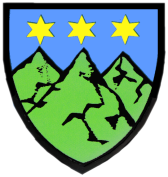                          66-235 Torzym,   ul Wojska Polskiego 32      tel.(068)3413012, fax. (068)3413181   e-mail urzad@torzym.plSpecyfikacja warunków zamówienia w postępowaniu o udzielenie zamówienia Nazwa zamówienia:Świadczenie usług transportowych w zakresie dowożenia dzieci doszkół na terenie Miasta i Gminy Torzym w roku szkolnym 2022/2023Tryb postępowania: tryb podstawowy, bez przeprowadzania negocjacji.Podstawa prawna: art. 275 pkt. 1 ustawy z dnia 11.09.2019 r. Prawo zamówień publicznych.Opracował:								ZatwierdziłStanisław Stanulewicz						Zastępca Burmistrza								/-/ Robert Borkowski	Torzym, lipiec 2022Spis treściI. Nazwa oraz adres zamawiającego, numer telefonu, adres poczty elektronicznej oraz strony internetowej prowadzonego postępowania     ............................................................................................4II. Adres strony internetowej, na której udostępniane będą zmiany i wyjaśnienia treści SWZ oraz inne dokumenty zamówienia bezpośrednio związane z postępowaniem o udzielenie zamówienia ...................4III. Tryb udzielenia zamówienia....................................................................................................................5IV. Informacja czy zamawiający przewiduje wybór najkorzystniejszej oferty z możliwością prowadzenia negocjacji......................................................................................................................................................5V. Opis przedmiotu zamówienia...................................................................................................................5VI. Opis części zamówienia, jeżeli zamawiający dopuszcza składanie ofert częściowych ...........................8VII. Liczbę części zamówienia, na którą wykonawca może złożyć ofertę, lub maksymalną liczbę części, na które zamówienie może zostać udzielone temu samemu wykonawcy, oraz kryteria lub zasady, mające zastosowanie do ustalenia, które części zamówienia zostaną udzielone jednemu wykonawcy, w przypadku wyboru jego oferty w większej niż maksymalna liczbie części ……............................................. 8VIII. Wymagania w zakresie zatrudnienia na podstawie stosunku pracy, w okolicznościach, o których mowa w art. 95, jeżeli zamawiający przewiduje takie wymagania...............................................................8IX. Informacja o obowiązku osobistego wykonania przez wykonawcę kluczowych zadań, jeżeli zamawiający dokonuje takiego zastrzeżenia zgodnie z art. 60 i art. 121....................................................9X. Informacje dotyczące przeprowadzenia przez wykonawcę wizji lokalnej lub sprawdzenia przez niego dokumentów niezbędnych do realizacji zamówienia, o których mowa wart. 131 ust. 2, jeżeli zamawiający przewiduje możliwość albo wymaga złożenia oferty po odbyciu wizji lokalnej lub sprawdzeniu tych dokumentów...............................................................................................................................................9XI. Informację o przewidywanych zamówieniach, o których mowa w art. 214 ust. 1 pkt 7 i 8, jeżeli zamawiający przewiduje udzielenie takich zamówień...............................................................................9XII. Informację o przedmiotowych środkach dowodowych........................................................................9XIII. Termin wykonania zamówienia..........................................................................................................9XIV. Podstawy wykluczenia, o których mowa w art. 108...........................................................................9XV. Podstawy wykluczenia, o których mowa w art. 109 ust. 1 ...............................................................11XVI. Informacja o warunkach udziału w postępowaniu o udzielenie zamówienia...................................11XVII. Wykaz podmiotowych środków dowodowych................................................................................  13XVIII. Informacje o środkach komunikacji elektronicznej, przy użyciu których zamawiający będzie komunikował się z wykonawcami, oraz informacje o wymaganiach technicznych i organizacyjnych sporządzania, wysyłania i odbierania korespondencji elektronicznej....................................................    17XIX. Informacje o sposobie komunikowania się zamawiającego z wykonawcami w inny sposób niż przy użyciu środków komunikacji elektronicznej, w tym w przypadku zaistnienia jednej z sytuacji określonych w art. 65 ust. 1, art. 66 i art. 69................................................................................................................   20XX. Wskazanie osób uprawnionych do komunikowania się z wykonawcami............................................ 20XXI. Termin związania ofertą....................................................................................................................  21XXII. Wymagania dotyczące wadium, jeżeli zamawiający przewiduje obowiązek wniesienia    wadium…………………………………………………………………………………………………………………………………………......21XXIII. Opis sposobu przygotowywania oferty........................................................................................... 21XXIV. Sposób oraz termin składania ofert............................................................................................... 23XXV. Termin otwarcia ofert...................................................................................................................... 23XXVI. Zmiana lub wycofanie oferty.......................................................................................................... 24XXVII. Sposób obliczenia ceny...............................................................................................................   24XXVIII. Opis kryteriów oceny ofert wraz z podaniem wag tych kryteriów i sposobu oceny ofert............25XXIX. Informacje o formalnościach, jakie muszą zostać dopełnione po wyborze oferty w celu zawarcia umowy w sprawie zamówienia publicznego...........................................................................................26XXX. Informacje dotyczące zabezpieczenia należytego wykonania umowy, jeżeli zamawiający przewiduje obowiązek jego wniesienia....................................................................................................................... 26XXXI. Projektowane postanowienia umowy w sprawie zamówienia publicznego, które zostaną wprowadzone do umowy w sprawie zamówienia publicznego……………………………................................26XXXII. Informacja o podwykonawstwie...................................................................................................26XXXIII. Pouczenie o środkach ochrony prawnej przysługujących wykonawcy........................................27XXXIV. Zasady udostępniania dokumentów............................................................................................29XXXV. Wykaz załączników do SWZ..........................................................................................................29Specyfikacja warunków zamówienia w postępowaniu o udzielenie zamówienia pn.: „Świadczenie usług transportowych w zakresie dowożenia dzieci do szkół na terenie Miasta i Gminy Torzym w roku szkolnym 2022/2023”I. Nazwa oraz adres zamawiającego, numer telefonu, adres poczty elektronicznej oraz strony internetowej prowadzonego postępowania.Zamawiający: Miasto i Gmina Torzym (NIP: 927-14-52-983)z siedzibą w: Urząd Miejski w Torzymiu 66-235 Torzym, ul. Wojska Polskiego 32. Telefon  68 34 13 012,fax. 68 34 13 181,e-mail: referatbgn@torzym.pl,strona internetowa: www.torzym.plbip: portal dostępny pod adresem: https://platformazakupowa.pl/pn/torzymGodziny urzędowania: 7.15 -15.15Adres strony internetowej prowadzonego postępowania: https://platformazakupowa.pl/pn/torzymPowyższa strona jest stroną prowadzonego postępowania w rozumieniu ustawy z 11.09.2019r. Prawo zamówień publicznych[1]. Zamawiający zamieszczać będzie na niej dokumenty postępowania, informację o kwocie jaką zamawiający zamierza przeznaczyć na sfinansowanie zamówienia (przed otwarciem ofert), a także informację z otwarcia ofert, o której mowa w art. 222 ust. 5 ustawy Pzp.Natomiast składanie ofert będzie możliwe za pośrednictwem funkcjonalności platformazakupowa.pl. (szyfrowanie ofert, złożenie oferty, a także opcjonalnie komunikacja pomiędzy wykonawcą a zamawiającym).Adres strony internetowej postępowania utworzonego na platformie: https://platformazakupowa.pl/pn/torzym postępowania wskazane są w załączniku nr 12do SWZ.II. Adres strony internetowej, na której udostępniane będą zmiany i wyjaśnienia treści SWZ oraz inne dokumenty zamówienia bezpośrednio związane z postępowaniem o udzielenie zamówienia.1. Zmiany i wyjaśnienia treści SWZ oraz inne dokumenty zamówienia bezpośrednio związane z postępowaniem o udzielenie zamówienia, udostępniane będą na stronie: https://platformazakupowa.pl/pn/torzym2. Zgodnie z art. 284 ust.1-6 ustawy Pzp:1) Wykonawca może zwrócić się do zamawiającego z wnioskiem o wyjaśnienie treści SWZ.2) Zamawiający jest obowiązany udzielić wyjaśnień niezwłocznie, jednak nie później niż na 2 dni przed upływem terminu składania ofert, pod warunkiem że wniosek owyjaśnienie treści SWZ wpłynął do zamawiającego nie później niż na 4 dni przedupływem terminu składania ofert.3) Jeżeli zamawiający nie udzieli wyjaśnień w terminie, o którym mowa w pkt 2), przedłuża termin składania ofert o czas niezbędny do zapoznania się wszystkich zainteresowanych wykonawców z wyjaśnieniami niezbędnymi do należytegoprzygotowania i złożenia ofert.4) W przypadku gdy wniosek o wyjaśnienie treści SWZ nie wpłynął w terminie, o którym mowa w pkt 2), zamawiający nie ma obowiązku udzielania wyjaśnień SWZ oraz obowiązku przedłużenia terminu składania ofert. 5) Przedłużenie terminu składania ofert, o których mowa w pkt 4), nie wpływa na bieg terminu składania wniosku o wyjaśnienie treści SWZ.6) Treść zapytań wraz z wyjaśnieniami zamawiający udostępnia, bez ujawniania źródła zapytania, na stronie internetowej prowadzonego postępowania.3. Zgodnie z art. 286 ust. 1-ustawy Pzp, w uzasadnionych przypadkach zamawiający może przed upływem terminu składania ofert zmienić treść SWZ.III. Tryb udzielenia zamówieniaPostępowanie o udzielenie zamówienia prowadzone będzie w trybie podstawowym, w wariancie bez przeprowadzenia negocjacji, na podstawie art. 275 pkt 1 ustawy Pzp.IV. Informacja czy zamawiający przewiduje wybór najkorzystniejszej oferty z możliwością prowadzenia negocjacji.Zamawiający nie przewiduje możliwości przeprowadzenia negocjacji w celu wyboru najkorzystniejszej oferty.V. Opis przedmiotu zamówienia1. Przedmiotem niniejszego zamówienia jest dowóz i odwóz na podstawie biletów miesięcznych dzieci i młodzieży z terenu Miasta i Gminy Torzym wraz z zapewnieniem opieki.Zakres zamówienia:Pod pojęciem przewóz uczniów do szkoły należy rozumieć dowóz uczniów z ustalonych miejsc zamieszkania do szkoły przed rozpoczęciem zajęć i odwóz uczniów ze szkoły do ustalonych miejsc ich zamieszkania po zakończeniu zajęć. Trasy winny być realizowane na zasadzie komunikacji publicznej, ogólnodostępnej z pierwszeństwem przejazdu wskazanych w niniejszym postępowaniu uczniów.Usługa obejmuje dowóz dzieci i młodzieży szkolnej z miejsca ich zamieszkania (z ustalonych przez Zamawiającego w każdej miejscowości przystanków) do siedziby następujących szkół:Szkoły Podstawowej  w Torzymiu, Szkoły Podstawowej w Boczowie, Zespołu Edukacyjnego w Gądkowie Wielkim, Szkoły Podstawowej w Walewicach, Publicznego Przedszkola w Torzymiu, Publicznego Przedszkola w Boczowie i z powrotem we wszystkie dni nauki szkolnej, zgodnie z kalendarzem roku szkolnego 2022/2023. Usługa obejmuje przewóz dzieci i młodzieży szkolnej pomiędzy miejscowościami:Bargów, Bobrówko, Boczów, Debrznica, Drzewce Wieś, Gądków Mały, Gądków Wielki, Grabów, Koryta, Kownaty, Lubin, Lubów, Mierczany, Pniów, Prześlice, Walewice Dowożeniem objęte będą dzieci uczęszczające do publicznych przedszkoli i szkół podstawowych.Przewozy  będą  się  odbywały  tylko  w  dni  nauki  szkolnej  z  wyłączeniem  zimowej  przerwy świątecznej, wiosennej przerwy świątecznej, ferii zimowych i letnich oraz innych dodatkowych dni wolnych. W przypadku zmiany szkolnego tygodniowego planu lekcji, planu przewozów lub ilości   przewożonych   uczniów, Wykonawca   dostosuje   świadczenie   swoich   usług Zamawiającemu  uwzględniając  te  zmiany.W ramach dowozów realizowane będą również dowozy uczniów na zajęcia poza obiektami szkolnymi oraz wyjazdy na konkursy, basen, olimpiady przedmiotowe. W okresie 01.09.2022 r. do 30.06.2023 r. – wykaz dzieci dojeżdżających wg miejsca zamieszkania do Szkoły Podstawowej im. Bohaterów Westerplatte w Torzymiu W okresie 01.09.2022 r. do 30.06.2023 r.  – wykaz dzieci dojeżdżających wg miejsca zamieszkania do Szkoły Podstawowej w Boczowie W okresie 01.09.2022 r. do 30.06.2023 r.  – wykaz dzieci dojeżdżających wg miejsca zamieszkania do Zespołu Edukacyjnego w Gądkowie WielkimW okresie 01.09.2022 r. do 30.06.2023 r.  – wykaz dzieci dojeżdżających wg miejsca zamieszkania rozpoczynających roczne przygotowanie przedszkolne w Przedszkolu w BoczowieW okresie 01.09.2022 r. do 30.06.2023 r.  – wykaz dzieci odjeżdżających wg miejsca zamieszkania ze Szkoły Podstawowej w WalewicachPrzed przystąpieniem do realizacji usługi Wykonawca ustali optymalny rozkład jazdy dla poszczególnych kursów mając na uwadze jak najkrótszy czas przebywania dziecka w podróży i z uwzględnieniem następujących założeń:Dziecko powinno być dowiezione do szkoły, w takim czasie, aby możliwe było rozpoczęcie przez nie o czasie zajęć lekcyjnych i zabierane po ich zakończeniu, bez zbędnego oczekiwania.tygodniowy plan lekcji uczniów danej szkoły ( szczegółowe godziny kursów ustali Wykonawca z dyrektorami poszczególnych placówek, do których uczęszczają dzieci ).Wykonawca zobowiązany jest zapewnić każdego dnia roboczego z wyjątkiem okresów wolnych od zajęć lekcyjnych trzy sprawne technicznie autobusy służące do wykonywania przedmiotowej usługi.Pojazdu do przewozu dzieci i młodzieży muszą być dostosowane do ilości przewożonych uczniów zapewniając każdemu z nich miejsce siedzące.Zamawiający dopuszcza możliwość zmiany ilości dowożonych uczniów. W przypadku zwiększenia ilości dowożonych uczniów Wykonawca musi zapewnić ich dowóz na warunkach podanych w ofercie. Z tytułu zmniejszenia ilości dowożonych dzieci Zamawiający nie przewiduje ponoszenia dodatkowych kosztów.Realizacja przedmiotu zamówienia odbywać się będzie przez osoby posiadające wymagane aktualne uprawnienia, świadectwa kwalifikacje i doświadczenie zawodowe.Dojazd do miejsca rozpoczęcia pracy i zajazd do siedziby Przewoźnika po zakończeniu dowozu realizowany będzie na koszt Wykonawcy.Zamawiający informuje, że przewóz/dowóz uczniów do placówek oświatowych za biletem szkolnym miesięcznym może odbywać się na zasadach linii komunikacji regularnej, ogólnodostępnej.Usługa dowozu dzieci musi być realizowana autobusami spełniającymi wymagania określone w  rozporządzeniu  Ministra  Infrastruktury  z  dnia  31  grudnia  2002  r.  w  sprawie  warunków technicznych pojazdów oraz zakresu ich niezbędnego wyposażenia (Dz. U. z 2016 r. poz. 2022; z późn. zm.).Przewozy  odbywają się zgodnie z ustawą z dnia 6 września 2001 r. o transporcie  drogowym (Dz. U. z 2019r. poz. 2140; z późn. zm.) na podstawie zezwoleń na wykonywanie regularnych specjalnych  przewozów  osób  w  krajowym  transporcie  drogowym,  wydawanych  przez uprawnione do tego organy samorządowe.Wykonawca ponosi pełną odpowiedzialność za zapewnienie bezpiecznych i higienicznych     warunków transportu dzieci i ich opiekuna oraz zobowiązuje się do ubezpieczenia pasażerów od      następstw nieszczęśliwych wypadków i poniesienia związanych z tym kosztów;W sytuacjach awaryjnych Wykonawca zobowiązuje się do zapewnienia transportu zastępczego dla     dzieci przystosowanego do ich przewozu zgodnie z przepisami ustawy z dnia 20 czerwca 1997 r.      Prawo o ruchu drogowym (Dz. U. z 2020r.poz. 110; z późn. zm.);16. Kod CPV: 60112000-6 –usługi w zakresie publicznego transportu drogowego,60172000-4 –wynajem autobusów i autokarów wraz z kierowcą.VI. Opis części zamówienia, jeżeli zamawiający dopuszcza składanie ofert częściowych. Zamówienie nie jest podzielone na części.VII. Liczbę części zamówienia, na którą wykonawca może złożyć ofertę, lub maksymalną liczbę części, na które zamówienie może zostać udzielone temu samemu wykonawcy, oraz kryteria lub zasady, mające zastosowanie do ustalenia, które części zamówienia zostaną udzielone jednemu wykonawcy, w przypadku wyboru jego oferty w większej niż maksymalna liczbie części.Zamawiający nie dopuszcza składania ofert częściowych.VIII. Wymagania w zakresie zatrudnienia na podstawie stosunku pracy, w okolicznościach, o których mowa w art. 95, jeżeli zamawiający przewiduje takie wymagania1. Na podstawie art. 95 ust. 1 ustawy Pzp, zamawiający określa wymagania związane z realizacją zamówienia w zakresie zatrudnienia przez wykonawcę lub podwykonawcę na podstawie stosunku pracy osób wykonujących wskazane przez zamawiającego czynności w zakresie realizacji zamówienia, jeżeli wykonanie tych czynności polega na wykonywaniu pracy w sposób określony w art. 22 § 1 ustawy z dnia 26 czerwca 1974 r. -Kodeks pracy (Dz.U. z 2019 r. poz. 1040, 1043 i 1495).2. Wymagania, o których mowa w art. 95 ust. 2 ustawy Pzp, tj. w szczególności:1) rodzaj czynności związanych z realizacją zamówienia, których dotyczą wymagania zatrudnienia na podstawie stosunku pracy przez wykonawcę lub podwykonawcę osób wykonujących czynności w trakcie realizacji zamówienia;2)sposób weryfikacji zatrudnienia tych osób;3)uprawnienia zamawiającego w zakresie kontroli spełniania przez wykonawcę wymagań związanych z zatrudnianiem tych osób oraz sankcji z tytułu niespełnienia tych wymagań-określa wzór umowy –załącznik nr 9do SWZ.IX. Informacja o obowiązku osobistego wykonania przez wykonawcę kluczowych zadań, jeżeli zamawiający dokonuje takiego zastrzeżenia zgodnie z art. 60 i art. 121Zamawiający nie stawia wymogu osobistego wykonania przez wykonawcę kluczowych zadań.X. Informacje dotyczące przeprowadzenia przez wykonawcę wizji lokalnej lub sprawdzenia przez niego dokumentów niezbędnych do realizacji zamówienia, o których mowa w art. 131 ust. 2, jeżeli zamawiający przewiduje możliwość albo wymaga złożenia oferty po odbyciu wizji lokalnej lub sprawdzeniu tych dokumentów:Nie dotyczy.XI. Informację o przewidywanych zamówieniach, o których mowa w art. 214 ust. 1 pkt 7 i 8, jeżeli zamawiający przewiduje udzielenie takich zamówieńZamawiający nie przewiduje możliwości udzielenia zamówień, o których mowa w art. 214 ust. 1 pkt 7 i 8ustawy Pzp.XII. Informację o przedmiotowych środkach dowodowych; Zamawiający nie wymaga przedłożenia przedmiotowych środków dowodowych.XIII. Termin wykonania zamówieniaOkres obowiązywania umowy: od 01.09.2022r.do 30.06.2023r.XIV. Podstawy wykluczenia, o których mowa w art. 1081. Zgodnie z art. 108 ust. 1, z postępowania o udzielenie zamówienia wyklucza się wykonawcę:1) będącego osobą fizyczną, którego prawomocnie skazano za przestępstwo:a) udziału w zorganizowanej grupie przestępczej albo związku mającym na celu popełnienie przestępstwa lub przestępstwa skarbowego, o którym mowa w art. 258 Kodeksu karnego,b) handlu ludźmi, o którym mowa w art. 189a Kodeksu karnego,c) o którym mowa w art. 228-230a, art. 250a Kodeksu karnego lub w art. 46 lub art. 48 ustawy z dnia 25 czerwca 2010 r. o sporcie,d) finansowania przestępstwa o charakterze terrorystycznym, o którym mowa w art. 165a Kodeksu karnego, lub przestępstwo udaremniania lub utrudniania stwierdzenia przestępnego pochodzenia pieniędzy lub ukrywania ich pochodzenia, o którym mowa w art. 299 Kodeksu karnego,e) o charakterze terrorystycznym, o którym mowa w art. 115 § 20 Kodeksu karnego, lub mające na celu popełnienie tego przestępstwa,f) powierzenia wykonywania pracy małoletniemu cudzoziemcowi, o którym mowa w art. 9 ust. 2 ustawy z dnia 15 czerwca 2012 r. o skutkach powierzania wykonywania pracy cudzoziemcom przebywającym wbrew przepisom na terytorium Rzeczypospolitej Polskiej (Dz.U. poz. 769),g) przeciwko obrotowi gospodarczemu, o których mowa w art. 296-307 Kodeksu karnego, przestępstwo oszustwa, o którym mowa w art. 286 Kodeksu karnego, przestępstwo przeciwko wiarygodności dokumentów, o których mowa w art. 270-277d Kodeksu karnego, lub przestępstwo skarbowe,h) o którym mowa w art. 9 ust. 1 i 3 lub art.10 ustawy z dnia 15 czerwca 2012 r. o skutkach powierzania wykonywania pracy cudzoziemcom przebywającym wbrew przepisom na terytorium Rzeczypospolitej Polskiej-lub za odpowiedni czyn zabroniony określony w przepisach prawa obcego;2) jeżeli urzędującego członka jego organu zarządzającego lub nadzorczego, wspólnika spółki w spółce jawnej lub partnerskiej albo komplementariusza w spółce komandytowej lub komandytowo-akcyjnej lub prokurenta prawomocnie skazano za przestępstwo, o którym mowa w pkt 1;3) wobec którego wydano prawomocny wyrok sądu lub ostateczną decyzję administracyjną o zaleganiu z uiszczeniem podatków, opłat lub składek na ubezpieczenie społeczne lub zdrowotne, chyba że wykonawca odpowiednio przed upływem terminu do składania wniosków o dopuszczenie do udziału w postępowaniu albo przed upływem terminu składania ofert dokonał płatności należnych podatków, opłat lub składek na ubezpieczenie społeczne lub zdrowotne wraz z odsetkami lub grzywnami lub zawarł wiążące porozumienie w sprawie spłaty tych należności;4) wobec którego prawomocnie orzeczono zakaz ubiegania się o zamówienia publiczne;5) jeżeli zamawiający może stwierdzić, na podstawie wiarygodnych przesłanek, że wykonawca zawarł z innymi wykonawcami porozumienie mające na celu zakłócenie konkurencji, w szczególności jeżeli należąc do tej samej grupy kapitałowej w rozumieniu ustawy z dnia 16 lutego 2007 r. o ochronie konkurencji i konsumentów, złożyli odrębne oferty, oferty częściowe lub wnioski o dopuszczenie do udziału w postępowaniu, chyba że wykażą, że przygotowali te oferty lub wnioski niezależnie od siebie;6) jeżeli, w przypadkach, o których mowa w art. 85 ust. 1, doszło do zakłócenia konkurencji wynikającego z wcześniejszego zaangażowania tego wykonawcy lub podmiotu, który należy z wykonawcą do tej samej grupy kapitałowej w rozumieniu ustawy z dnia 16 lutego 2007 r. o ochronie konkurencji i konsumentów, chyba że spowodowane tym zakłócenie konkurencji może być wyeliminowane w inny sposób niż przez wykluczenie wykonawcy z udziału w postępowaniu o udzielenie zamówienia.2. W niniejszym postępowaniu nie będzie mieć zastosowanie art. 108 ust 2 ustawy, zgodnie z którym, z postępowania o udzielenie zamówienia, w przypadku zamówienia o wartości równej lub przekraczającej wyrażoną w złotych równowartość kwoty dla robót budowlanych –20000000 euro, a dla dostaw lub usług –10000000 euro, wyklucza się wykonawcę, który udaremnia lub utrudnia stwierdzenie przestępnego pochodzenia pieniędzy lub ukrywa ich pochodzenie, w związku z brakiem możliwości ustalenia beneficjenta rzeczywistego, w rozumieniu art. 2 ust. 2 pkt 1 ustawy z dnia 1 marca 2018 r. o przeciwdziałaniu praniu pieniędzy oraz finansowaniu terroryzmu (Dz.U. z 2019 r. poz. 1115, 1520, 1655 i 1798).3. Na podstawie art. 226 ust. 1 pkt 2 lit. a) ustawy Pzp, zamawiający ODRZUCA OFERTĘ, jeżeli została złożona przez wykonawcę podlegającego wykluczeniu z postępowania.XV. Podstawy wykluczenia, o których mowa w art. 109 ust. 11.Na podstawie art. 109 ust. 2 ustawy Pzp, zamawiający, oprócz podstaw wykluczenia z postępowania o udzielenie zamówienia, o których mowa w art. 108 ust. 1 ustawy Pzp, wskazuje również fakultatywne przesłanki wykluczenia wykonawcy.2. W oparciu o powyższe, zamawiający przewiduje możliwość wykluczenia wykonawcy w sytuacji wystąpienia okoliczności, o których mowa w: art. 109 ust. 1 pkt 4) ustawy Pzp - tj. wykonawcę, w stosunku do którego otwarto likwidację, ogłoszono upadłość, którego aktywami zarządza likwidator lub sąd, zawarł układ z wierzycielami, którego działalność gospodarcza jest zawieszona albo znajduje się on w innej tego rodzaju sytuacji wynikającej z podobnej procedury przewidzianej w przepisach miejsca wszczęcia tej procedury;3. Na podstawie art. 109 ust. 3 ustawy Pzp, w przypadkach, o których mowa w ust. 1 pkt 1-5 lub 7ustawy Pzp, zamawiający może nie wykluczać wykonawcy, jeżeli wykluczenie byłoby w sposób oczywisty nieproporcjonalne, w szczególności gdy kwota zaległych podatków lub składek na ubezpieczenie społeczne jest niewielka albo sytuacja ekonomiczna lub finansowa wykonawcy, o którym mowa w ust. 1 pkt 4ustawy Pzp, jest wystarczająca do wykonania zamówienia.XVI. Informację o warunkach udziału w postępowaniu o udzielenie zamówienia.1. Zgodnie z art. 112 ust. 1 ustawy Pzp, Zamawiający określa warunki udziału w postępowaniu w sposób proporcjonalny do przedmiotu zamówienia oraz umożliwiający ocenę zdolności wykonawcy do należytego wykonania zamówienia, w szczególności wyrażając je jako minimalne poziomy zdolności.2. Ponadto, warunki udziału w postępowaniu mogą dotyczyć:1) zdolności do występowania w obrocie gospodarczym;2) uprawnień do prowadzenia określonej działalności gospodarczej lub zawodowej, o ile wynika to z odrębnych przepisów;3) sytuacji ekonomicznej lub finansowej;4) zdolności technicznej lub zawodowej.3. W związku z powyższym, zamawiający stawia następujące warunki udziału w postępowaniu o udzielenie zamówienia, dotyczące posiadania:1) zdolności do występowania w obrocie gospodarczym:Zamawiający nie stawia warunku w tym zakresie.2) uprawnień do prowadzenia określonej działalności gospodarczej lub zawodowej, o ile wynika to z odrębnych przepisów:Wykonawca zobowiązany jest posiadać licencję na wykonywanie krajowego transportu drogowego osób.3) sytuacji ekonomicznej lub finansowej:Zamawiający nie stawia warunku w tym zakresie.4) zdolności technicznej lub zawodowej:a) Wykonawca zobowiązany jest dysponować osobami posiadającymi wymagane prawem uprawnienia –tj. kierowcami autobusów posiadającymi prawo jazdy kategorii D, a także osobami posiadającymi odpowiednie przygotowanie do pracy jako opiekunowie uczniów na trasie autobusu, a także dbających o bezpieczeństwo podczas wsiadania i wysiadania uczniów z pojazdu.b) Wykonawca zobowiązany jest dysponować odpowiednimi pojazdami, tj. autobusami przystosowanymi do przewozu uczniów, spełniającymi wszelkie określone prawem wymagania. Zamawiający wymaga, aby Wykonawca dysponował następującą ilością takich pojazdów:• co najmniej 4 pojazdów posiadających co najmniej 50 miejsc siedzących – każdy                 4. Wymogi dotyczące wykonawców wspólnie ubiegających się o udzielenie zamówienia, określone przez zamawiającego, zgodnie z art. 117 ust. 1-4 ustawy Pzp:1) Warunek dotyczący uprawnień do prowadzenia określonej działalności gospodarczej lub zawodowej, o którym mowa w art. 112 ust. 2 pkt 2, jest spełniony, jeżeli co najmniej jeden z wykonawców wspólnie ubiegających się o udzielenie zamówienia posiada uprawnienia do prowadzenia określonej działalności gospodarczej lub zawodowej i zrealizuje usługi, do których realizacji te uprawnienia są wymagane.2) W odniesieniu do warunków dotyczących wykształcenia, kwalifikacji zawodowych lub doświadczenia, wykonawcy wspólnie ubiegający się o udzielenie zamówienia, mogą polegać na zdolnościach tych z wykonawców, którzy wykonają usługi, do realizacji których te zdolności są wymagane.3) W przypadku, o którym mowa w pkt 1) i 2), wykonawcy wspólnie ubiegający się o udzielenie zamówienia dołączają do oferty oświadczenie, z którego wynika, które usługi wykonają poszczególni wykonawcy, zgodnie ze wzorem stanowiącym załącznik nr 1 do SWZ.5. Zgodnie z art. 118 ust. 1 ustawy Pzp, wykonawca może w celu potwierdzenia spełniania warunków udziału w postępowaniu, w stosownych sytuacjach oraz w odniesieniu do konkretnego zamówienia, lub jego części, polegać na zdolnościach technicznych lub zawodowych lub sytuacji finansowej lub ekonomicznej podmiotów udostępniających zasoby, niezależnie od charakteru prawnego łączących go z nimi stosunków prawnych, przy czym, w odniesieniu do warunków dotyczących wykształcenia, kwalifikacji zawodowych lub doświadczenia, wykonawcy mogą polegać na zdolnościach podmiotów udostępniających zasoby, jeśli podmioty te wykonają roboty budowlane lub usługi, do realizacji których te zdolności są wymagane.Na podstawie art. 120 ustawy Pzp, podmiot, który zobowiązał się do udostępnienia zasobów, odpowiada solidarnie z wykonawcą, który polega na jego sytuacji finansowej lub ekonomicznej, za szkodę poniesioną przez zamawiającego powstałą wskutek nieudostępnienia tych zasobów, chyba że za nieudostępnienie zasobów podmiot ten nie ponosi winy.6. UWAGA! Zamawiający uzna, że umowa dzierżawy lub umowa leasingu zapewniają wykonawcy wystarczający tytuł do bezpośredniego dysponowania potencjałem technicznym (w szczególności dysponowanie autobusami)1, przy czym:1Por. Wyrok z dnia 26 marca 2018 r., KIO 457/18a) Przez umowę dzierżawy, wydzierżawiający zobowiązuje się oddać dzierżawcy rzecz do używania i pobierania pożytków przez czas oznaczony lub nieoznaczony, a dzierżawca zobowiązuje się płacić wydzierżawiającemu umówiony czynsz. Analogicznie w przypadku umowy leasingu leasingodawca oddaje rzecz leasingobiorcy do używania albo do używania i pobierania pożytków za umówione wynagrodzenie.b) Powszechnym jest, że wykonawcy nie będąc właścicielami rzeczy dysponują nimi np. jako użytkownicy, najemcy, dzierżawcy czy leasingobiorcy. Istnienie takiego stosunku zobowiązaniowego, który uprawnia wykonawcę do władania rzeczą, korzystania z niej w sposób zgodny z jej przeznaczeniem, używania jej, będzie wystarczające do uznania, że dysponuje nią w rozumieniu Pzp i nie będzie to wówczas dysponowanie potencjałem podmiotu trzeciego w rozumieniu art. 118ust. 1 ustawy Pzp.c) Aby można było mówić o udostępnieniu potencjału przez podmiot trzeci w rozumieniu art. 118 ust. 1 ustawy Pzp należałoby wykazać, iż np. najem rzeczy związany jest z realizacją tego konkretnego zamówienia publicznego na okres niezbędny do jego wykonania.XVII. Wykaz podmiotowych środków dowodowych1. Zgodnie z treścią art.273 ust. 1 ustawy Pzp, w postępowaniach o wartości poniżej progów unijnych, zamawiający może żądać podmiotowych środków dowodowych na potwierdzenie:1) braku podstaw wykluczenia;2) spełniania warunków udziału w postępowaniu lub kryteriów selekcji.2. Na podstawie art. 128 ust. 6 ustawy Pzp, rodzaje podmiotowych środków dowodowych oraz innych dokumentów lub oświadczeń, jakich może żądać zamawiający od wykonawcy, okres ich ważności oraz formy, w jakich mogą być one składane, mając na uwadze potrzebę potwierdzenia braku podstaw wykluczenia, spełniania warunków udziału w postępowaniu, zapewnienia aktualności podmiotowych środków dowodowych, innych dokumentów i oświadczeń, oraz sposoby komunikacji między zamawiającym a wykonawcą –reguluje Rozporządzenie o rodzajach dokumentów[2].3. Na wezwanie zamawiającego, zgodnie z art. 274 ust. 1ustawy Pzp, wykonawca, którego oferta została najwyżej oceniona, ZŁOŻY W WYZNACZONYM TERMINIE, NIE KRÓTSZYM NIŻ 5 DNIOD DNIA WEZWANIA, podmiotowe środki dowodowe, aktualne na dzień złożenia podmiotowych środków dowodowych, na potwierdzenie wykazania:1) spełniania warunków udziału w postępowaniu, o których mowa w rozdziale XVI SWZ:a) Licencję na wykonywanie krajowego transportu drogowego osóbb) oświadczenia na temat wykształcenia i kwalifikacji zawodowych wykonawcy lub kadry kierowniczej wykonawcy –wzór stanowi załącznik nr 4 do SWZ; c) wykaz narzędzi, wyposażenia zakładu lub urządzeń technicznych dostępnych wykonawcy w celu wykonania zamówienia publicznego wraz z informacją o podstawie do dysponowania tymi zasobami:2) braku podstaw wykluczenia, o których mowa w rozdziale XIV i XV SWZ:a) Oświadczenie o aktualności informacji zawartych w oświadczeniu, o którym mowa w art. 125 ust. 1 ustawy Pzp, w zakresie art. 108 ust. 1pkt 5 ustawy Pzp, o braku przynależności do tej samej grupy kapitałowej w rozumieniu ustawy z dnia 16 lutego 2007 r. o ochronie konkurencji i konsumentów (Dz.U. z 2020 r. poz. 1076 i 1086), z innym wykonawcą, który złożył odrębną ofertę, ofertę częściową lub wniosek o dopuszczenie do udziału w postępowaniu, albo oświadczenia o przynależności do tej samej grupy kapitałowej wraz z dokumentami lub informacjami potwierdzającymi przygotowanie oferty, oferty częściowej lub wniosku o dopuszczenie do udziału w postępowaniu niezależnie od innego wykonawcy należącego do tej samej grupy kapitałowej, oraz w zakresie dotyczącym zawarcia z innymi wykonawcami porozumienia mającego na celu zakłócenie konkurencji – wzór stanowi załącznik nr 3 do SWZ;b) odpis lub informacja z Krajowego Rejestru Sądowego lub z Centralnej Ewidencji i Informacji o Działalności Gospodarczej, w zakresie art. 109 ust. 1 pkt 4 ustawy Pzp, sporządzonych nie wcześniej niż 3 miesiące przed jej złożeniem, jeżeli odrębne przepisy wymagają wpisu do rejestru lub ewidencji.4. Zgodnie z art. 274 ust. 4 ustawy Pzp, zamawiający nie wzywa do złożenia podmiotowych środków dowodowych, jeżeli może je uzyskać za pomocą bezpłatnych i ogólnodostępnych baz danych, w szczególności rejestrów publicznych w rozumieniu ustawy z dnia 17 lutego 2005r. o informatyzacji działalności podmiotów realizujących zadania publiczne, o ile wykonawca wskazał w oświadczeniu, o którym mowa w art. 125 ust. 1, dane umożliwiające dostęp do tych środków.5. Ponadto, na podstawie art. 127 ust. 2 ustawy Pzp, wykonawca nie jest zobowiązany do złożenia podmiotowych środków dowodowych, które zamawiający posiada, jeżeli wykonawca wskaże te środki oraz potwierdzi ich prawidłowość i aktualność.6. W niniejszym postępowaniu, zastosowanie może mieć również art. 274 ust. 2 i 3ustawy Pzp. 7. Zgodnie z § 12 ust. 1 - 3 Rozporządzenia [2], „wykonawca wpisany do urzędowego wykazu zatwierdzonych wykonawców lub wykonawca certyfikowany przez jednostki certyfikujące spełniające wymogi europejskich norm certyfikacji może, zamiast odpowiednich podmiotowych środków dowodowych, o których mowa w ustawie i rozporządzeniu, złożyć zaświadczenie o wpisie do urzędowego wykazu wydane przez właściwy organ lub certyfikat wydany przez właściwą jednostkę certyfikującą kraju, w którym wykonawca ma siedzibę lub miejsce zamieszkania, wskazujące na podmiotowe środki dowodowe stanowiące podstawę wpisu lub uzyskania certyfikacji, chyba że zamawiający ma uzasadnione podstawy do zakwestionowania informacji wynikających z zaświadczenia lub certyfikatu”.Powyższy przepis stosuje się odpowiednio do podmiotowych środków dowodowych dotyczących podmiotu udostępniającego zasoby na zasadach określonych w art. 118 ustawy oraz podwykonawcy niebędącego podmiotem udostępniającym zasoby na takich zasadach.8. Zgodnie z art. 118 ust. 3 ustawy Pzp, wykonawca, który polega na zdolnościach lub sytuacji podmiotów udostępniających zasoby, składa, wraz z ofertą, zobowiązanie podmiotu udostępniającego zasoby do oddania mu do dyspozycji niezbędnych zasobów na potrzeby realizacji danego zamówienia lub inny podmiotowy środek dowodowy potwierdzający, że wykonawca realizując zamówienie, będzie dysponował niezbędnymi zasobami tych podmiotów. Wzór dokumentu stanowi załącznik nr 6 do SWZ.Zobowiązanie podmiotu udostępniającego zasoby, o którym mowa powyżej, potwierdza, że stosunek łączący wykonawcę z podmiotami udostępniającymi zasoby gwarantuje rzeczywisty dostęp do tych zasobów oraz określa w szczególności:a) zakres dostępnych wykonawcy zasobów podmiotu udostępniającego zasoby;b) sposób i okres udostępnienia wykonawcy i wykorzystania przez niego zasobów  podmiotu udostępniającego te zasoby przy wykonywaniu zamówienia;c) czy i w jakim zakresie podmiot udostępniający zasoby, na zdolnościach którego wykonawca polega w odniesieniu do warunków udziału w postępowaniu dotyczących wykształcenia, kwalifikacji zawodowych lub doświadczenia, zrealizuje roboty budowlane lub usługi, których wskazane zdolności dotyczą.Na podstawie art. 119 ustawy Pzp, zamawiający zobowiązany jest dokonać oceny udostępnianych zasobów oraz przeprowadzić badanie podstaw wykluczenia wobec podmiotów udostępniających zasoby.Wobec powyższego, zamawiający ocenia, czy udostępniane wykonawcy przez podmioty udostępniające zasoby zdolności techniczne lub zawodowe lub ich sytuacja finansowa lub ekonomiczna, pozwalają na wykazanie przez wykonawcę spełniania warunków udziału w postępowaniu, o których mowa w art. 112 ust. 2 pkt 3 i 4, a także bada, czy nie zachodzą wobec tego podmiotu podstawy wykluczenia, które zostały przewidziane względem wykonawcy.Zgodnie z art. 122 ustawy Pzp, jeżeli zdolności techniczne lub zawodowe, sytuacja ekonomiczna lub finansowa podmiotu udostępniającego zasoby nie potwierdzają spełniania przez wykonawcę warunków udziału w postępowaniu lub zachodzą wobec tego podmiotu podstawy wykluczenia, zamawiający żąda, aby wykonawca w terminie określonym przez zamawiającego zastąpił ten podmiot innym podmiotem lub podmiotami albo wykazał, że samodzielnie spełnia warunki udziału w postępowaniu.Jednocześnie, zgodnie z art. 123 ustawy Pzp, wykonawca nie może, po upływie terminu składania ofert, powoływać się na zdolności lub sytuację podmiotów udostępniających zasoby, jeżeli na etapie składania ofert nie polegał on w danym zakresie na zdolnościach lub sytuacji podmiotów udostępniających zasoby.9. Jeżeli wykonawca ma siedzibę lub miejsce zamieszkania poza granicami Rzeczypospolitej Polskiej, zastosowanie będzie mieć §4 ust. 1-3 Rozporządzenia[2]. W oparciu o powyższe, zamawiający wymaga, aby zamiast odpisu albo informacji z Krajowego Rejestru Sądowego lub z Centralnej Ewidencji i Informacji o Działalności Gospodarczej, o których mowa w § 2 ust. 1 pkt 6 Rozporządzenia -złożył dokument lub dokumenty wystawione w kraju, w którym wykonawca ma siedzibę lub miejsce zamieszkania, potwierdzające, że nie otwarto jego likwidacji, nie ogłoszono upadłości, jego aktywami nie zarządza likwidator lub sąd, nie zawarł układu z wierzycielami, jego działalność gospodarcza nie jest zawieszona ani nie znajduje się on w innej tego rodzaju sytuacji wynikającej z podobnej procedury przewidzianej w przepisach miejsca wszczęcia tej procedury. Dokumenty, o których mowa powyżej, powinny być wystawione nie wcześniej niż 3 miesiące przed ich złożeniem.10. Sposób sporządzania podmiotowych środków dowodowych:1) W oparciu o §7 ust. 1 Rozporządzenia o elektronizacji [3], podmiotowe środki dowodowe, w tym oświadczenie, o którym mowa w art. 117 ust. 4 ustawy, oraz zobowiązanie podmiotu udostępniającego zasoby, przedmiotowe środki dowodowe, oraz pełnomocnictwo przekazuje się w postaci elektronicznej i opatruje się kwalifikowanym podpisem elektronicznym, podpisem zaufanym lub podpisem osobistym.2) W przypadku gdy podmiotowe środki dowodowe, w tym oświadczenie, o którym mowa w art. 117 ust. 4 ustawy, oraz zobowiązanie podmiotu udostępniającego zasoby, przedmiotowe środki dowodowe, lub pełnomocnictwo, zostały sporządzone jako dokument w postaci papierowej i opatrzone własnoręcznym podpisem, przekazuje się cyfrowe odwzorowanie tego dokumentu opatrzone kwalifikowanym podpisem elektronicznym, podpisem zaufanym lub podpisem osobistym, poświadczającym zgodność cyfrowego odwzorowania z dokumentem w postaci papierowej.3) Poświadczenia zgodności cyfrowego odwzorowania z dokumentem w postaci papierowej, o którym mowa w pkt 2, dokonuje w przypadku:  a) podmiotowych środków dowodowych - odpowiednio wykonawca, wykonawca wspólnie ubiegający się o udzielenie zamówienia, podmiot udostępniający zasoby lub podwykonawca, w zakresie podmiotowych środków dowodowych, które każdego z nich dotyczą; b) przedmiotowego środka dowodowego, dokumentu, o którym mowa w art. 94 ust. 2 ustawy, oświadczenia, o którym mowa w art. 117 ust. 4 ustawy, lub zobowiązania podmiotu udostępniającego zasoby - odpowiednio wykonawca lub wykonawca wspólnie ubiegający się o udzielenie zamówienia;c) pełnomocnictwa - mocodawca.4) Poświadczenia zgodności cyfrowego odwzorowania z dokumentem w postaci papierowej, o którym mowa w pkt2, może dokonać również notariusz.5) Ponadto, zgodnie z § 8 Rozporządzenia o elektronizacji [3], w przypadku przekazywania w postępowaniu dokumentu elektronicznego w formacie poddającym dane kompresji, opatrzenie pliku zawierającego skompresowane dokumenty kwalifikowanym podpisem elektronicznym, podpisem zaufanym lub podpisem osobistym, jest równoznaczne z opatrzeniem wszystkich dokumentów zawartych w tym pliku odpowiednio kwalifikowanym podpisem elektronicznym, podpisem zaufanym lub podpisem osobistym. 6) Zgodnie z § 6 ust. 1 Rozporządzenia o elektronizacji [3], w przypadku gdy podmiotowe środki dowodowe, przedmiotowe środki dowodowe, inne dokumenty, w tym dokumenty, o których mowa w art. 94 ust. 2 ustawy, lub dokumenty potwierdzające umocowanie do reprezentowania odpowiednio wykonawcy, wykonawców wspólnie ubiegających się o udzielenie zamówienia publicznego, podmiotu udostępniającego zasoby na zasadach określonych w art. 118 ustawy lub podwykonawcy niebędącego podmiotem udostępniającym zasoby na takich zasadach, zwane dalej „dokumentami potwierdzającymi umocowanie do reprezentowania”, zostały wystawione przez upoważnione podmioty inne niż wykonawca, wykonawca wspólnie ubiegający się o udzielenie zamówienia, podmiot udostępniający zasoby lub podwykonawca, zwane dalej „upoważnionymi podmiotami”, jako dokument elektroniczny – przekazuje się ten dokument.7) W przypadku gdy podmiotowe środki dowodowe, przedmiotowe środki dowodowe, inne dokumenty, w tym dokumenty, o których mowa w art. 94 ust. 2 ustawy, lub dokumenty potwierdzające umocowanie do reprezentowania, zostały wystawione przez upoważnione podmioty jako dokument w postaci papierowej, przekazuje się cyfrowe odwzorowanie tego dokumentu opatrzone kwalifikowanym podpisem elektronicznym, podpisem zaufanym lub podpisem osobistym, poświadczające zgodność cyfrowego odwzorowania z dokumentem w postaci papierowej.8) Poświadczenia zgodności cyfrowego odwzorowania z dokumentem w postaci papierowej, o którym mowa powyżej, dokonuje w przypadku: podmiotowych środków dowodowych oraz dokumentów potwierdzających umocowanie do reprezentowania - odpowiednio wykonawca, wykonawca wspólnie ubiegający się o udzielenie zamówienia, podmiot udostępniający zasoby lub podwykonawca, w zakresie podmiotowych środków dowodowych lub dokumentów potwierdzających umocowanie do reprezentowania, które każdego z nich dotyczą; przedmiotowych środków dowodowych - odpowiednio wykonawca lub wykonawca wspólnie ubiegający się o udzielenie zamówienia; innych dokumentów, w tym dokumentów, o których mowa w art. 94 ust. 2 ustawy -odpowiednio wykonawca lub wykonawca wspólnie ubiegający się o udzielenie zamówienia, w zakresie dokumentów, które każdego z nich dotyczą.9) Poświadczenia zgodności cyfrowego odwzorowania z dokumentem w postaci papierowej, o którym mowa w pkt 8, może dokonać również notariusz.10) Przez cyfrowe odwzorowanie należy rozumieć dokument elektroniczny będący kopią elektroniczną treści zapisanej w postaci papierowej, umożliwiający zapoznanie się z tą treścią i jej zrozumienie, bez konieczności bezpośredniego dostępu do oryginału.11) Zgodnie z § 5 Rozporządzenia o elektronizacji [3], podmiotowe środki dowodowe, przedmiotowe środki dowodowe oraz inne dokumenty lub oświadczenia, sporządzone w języku obcym przekazuje się wraz z tłumaczeniem na język polski.XVIII. Informacje o środkach komunikacji elektronicznej, przy użyciu których zamawiający będzie komunikował się z wykonawcami, oraz informacje o wymaganiach technicznych i organizacyjnych sporządzania, wysyłania i odbierania korespondencji elektronicznej1.Informacje ogólne:W postępowaniu o udzielenie zamówienia komunikacja między zamawiającym a wykonawcami odbywa się przy użyciu:  platformazakupowa.pl., która dostępna jest pod adresem: https://platformazakupowa.pl/pn/torzym Postępowanie prowadzone jest w języku polskim w formie elektronicznej za pośrednictwem platformazakupowa.pl pod adresem: https://platformazakupowa.pl/pn/torzymW celu skrócenia czasu udzielenia odpowiedzi na pytania komunikacja między zamawiającym a wykonawcami w zakresie:- przesyłania Zamawiającemu pytań do treści SWZ;- przesyłania odpowiedzi na wezwanie Zamawiającego do złożenia podmiotowych środków dowodowych;- przesyłania odpowiedzi na wezwanie Zamawiającego do złożenia/poprawienia/uzupełnienia oświadczenia, o którym mowa w art. 125 ust. 1, podmiotowych środków dowodowych, innych dokumentów lub oświadczeń składanych w postępowaniu;- przesyłania odpowiedzi na wezwanie Zamawiającego do złożenia wyjaśnień dotyczących treści oświadczenia, o którym mowa w art. 125 ust. 1 lub złożonych podmiotowych środków dowodowych lub innych dokumentów lub oświadczeń składanych w postępowaniu;- przesyłania odpowiedzi na wezwanie Zamawiającego do złożenia wyjaśnień dot. treści przedmiotowych środków dowodowych;- przesłania odpowiedzi na inne wezwania Zamawiającego wynikające z ustawy - Prawo zamówień publicznych;- przesyłania wniosków, informacji, oświadczeń Wykonawcy;- przesyłania odwołania/inneodbywa się za pośrednictwem platformazakupowa.pl i formularza „Wyślij wiadomość do zamawiającego”. Za datę przekazania (wpływu) oświadczeń, wniosków, zawiadomień oraz informacji przyjmuje się datę ich przesłania za pośrednictwem platformazakupowa.pl poprzez kliknięcie przycisku  „Wyślij wiadomość do zamawiającego” po których pojawi się komunikat, że wiadomość została wysłana do zamawiającego.Zamawiający będzie przekazywał wykonawcom informacje w formie elektronicznej za pośrednictwem platformazakupowa.pl. Informacje dotyczące odpowiedzi na pytania, zmiany specyfikacji, zmiany terminu składania i otwarcia ofert Zamawiający będzie zamieszczał na platformie w sekcji “Komunikaty”. Korespondencja, której zgodnie z obowiązującymi przepisami adresatem jest konkretny wykonawca, będzie przekazywana w formie elektronicznej za pośrednictwem platformazakupowa.pl do konkretnego wykonawcy.Wykonawca jako podmiot profesjonalny ma obowiązek sprawdzania komunikatów i wiadomości bezpośrednio na platformazakupowa.pl przesłanych przez zamawiającego, gdyż system powiadomień może ulec awarii lub powiadomienie może trafić do folderu SPAM.Zamawiający, zgodnie z Rozporządzeniem Prezesa Rady Ministrów z dnia 31 grudnia 2020r. w sprawie sposobu sporządzania i przekazywania informacji oraz wymagań technicznych dla dokumentów elektronicznych oraz środków komunikacji elektronicznej w postępowaniu o udzielenie zamówienia publicznego lub konkursie (Dz. U. z 2020r. poz. 2452), określa niezbędne wymagania sprzętowo - aplikacyjne umożliwiające pracę na platformazakupowa.pl, tj.:stały dostęp do sieci Internet o gwarantowanej przepustowości nie mniejszej niż 512 kb/s,komputer klasy PC lub MAC o następującej konfiguracji: pamięć min. 2 GB Ram, procesor Intel IV 2 GHZ lub jego nowsza wersja, jeden z systemów operacyjnych - MS Windows 7, Mac Os x 10 4, Linux, lub ich nowsze wersje,zainstalowana dowolna przeglądarka internetowa, w przypadku Internet Explorer minimalnie wersja 10.0,włączona obsługa JavaScript,zainstalowany program Adobe Acrobat Reader lub inny obsługujący format plików .pdf,Szyfrowanie na platformazakupowa.pl odbywa się za pomocą protokołu TLS 1.3.Oznaczenie czasu odbioru danych przez platformę zakupową stanowi datę oraz dokładny czas (hh:mm:ss) generowany wg. czasu lokalnego serwera synchronizowanego z zegarem Głównego Urzędu Miar.Wykonawca, przystępując do niniejszego postępowania o udzielenie zamówienia publicznego:akceptuje warunki korzystania z platformazakupowa.pl określone w Regulaminie zamieszczonym na stronie internetowej pod linkiem  w zakładce „Regulamin" oraz uznaje go za wiążący,zapoznał i stosuje się do Instrukcji składania ofert/wniosków dostępnej pod linkiem. Zamawiający nie ponosi odpowiedzialności za złożenie oferty w sposób niezgodny z Instrukcją korzystania z platformazakupowa.pl, w szczególności za sytuację, gdy zamawiający zapozna się z treścią oferty przed upływem terminu składania ofert (np. złożenie oferty w zakładce „Wyślij wiadomość do zamawiającego”). 
Taka oferta zostanie uznana przez Zamawiającego za ofertę handlową i nie będzie brana pod uwagę w przedmiotowym postępowaniu ponieważ nie został spełniony obowiązek narzucony w art. 221 Ustawy Prawo Zamówień Publicznych.Zamawiający informuje, że instrukcje korzystania z platformazakupowa.pl dotyczące w szczególności logowania, składania wniosków o wyjaśnienie treści SWZ, składania ofert oraz innych czynności podejmowanych w niniejszym postępowaniu przy użyciu platformazakupowa.pl znajdują się w zakładce „Instrukcje dla Wykonawców" na stronie internetowej pod adresem: https://platformazakupowa.pl/strona/45-instrukcjeZaleceniaFormaty plików wykorzystywanych przez wykonawców powinny być zgodne z “OBWIESZCZENIEM PREZESA RADY MINISTRÓW z dnia 9 listopada 2017 r. w sprawie ogłoszenia jednolitego tekstu rozporządzenia Rady Ministrów w sprawie Krajowych Ram Interoperacyjności, minimalnych wymagań dla rejestrów publicznych i wymiany informacji w postaci elektronicznej oraz minimalnych wymagań dla systemów teleinformatycznych”.Poniżej przedstawiamy listę sugerowanych zapisów do specyfikacji:Zamawiający rekomenduje wykorzystanie formatów: .pdf .doc .xls .jpg (.jpeg) ze szczególnym wskazaniem na .pdfW celu ewentualnej kompresji danych Zamawiający rekomenduje wykorzystanie jednego z formatów:.zip .7ZWśród formatów powszechnych a NIE występujących w rozporządzeniu występują: .rar .gif .bmp .numbers .pages. Dokumenty złożone w takich plikach zostaną uznane za złożone nieskutecznie.Zamawiający zwraca uwagę na ograniczenia wielkości plików podpisywanych profilem zaufanym, który wynosi max 10MB, oraz na ograniczenie wielkości plików podpisywanych w aplikacji eDoApp służącej do składania podpisu osobistego, który wynosi max 5MB.Ze względu na niskie ryzyko naruszenia integralności pliku oraz łatwiejszą weryfikację podpisu, zamawiający zaleca, w miarę możliwości, przekonwertowanie plików składających się na ofertę na format .pdf  i opatrzenie ich podpisem kwalifikowanym PAdES. Pliki w innych formatach niż PDF zaleca się opatrzyć zewnętrznym podpisem XAdES. Wykonawca powinien pamiętać, aby plik z podpisem przekazywać łącznie z dokumentem podpisywanym.Zamawiający zaleca aby w przypadku podpisywania pliku przez kilka osób, stosować podpisy tego samego rodzaju. Podpisywanie różnymi rodzajami podpisów np. osobistym i kwalifikowanym może doprowadzić do problemów w weryfikacji plików. Zamawiający zaleca, aby Wykonawca z odpowiednim wyprzedzeniem przetestował możliwość prawidłowego wykorzystania wybranej metody podpisania plików oferty.Zaleca się, aby komunikacja z wykonawcami odbywała się tylko na Platformie za pośrednictwem formularza “Wyślij wiadomość do zamawiającego”, nie za pośrednictwem adresu email.Osobą składającą ofertę powinna być osoba kontaktowa podawana w dokumentacji.Ofertę należy przygotować z należytą starannością dla podmiotu ubiegającego się o udzielenie zamówienia publicznego i zachowaniem odpowiedniego odstępu czasu do zakończenia przyjmowania ofert/wniosków. Sugerujemy złożenie oferty na 24 godziny przed terminem składania ofert/wniosków.Podczas podpisywania plików zaleca się stosowanie algorytmu skrótu SHA2 zamiast SHA1.  Jeśli wykonawca pakuje dokumenty np. w plik ZIP zalecamy wcześniejsze podpisanie każdego ze skompresowanych plików. Zamawiający rekomenduje wykorzystanie podpisu z kwalifikowanym znacznikiem czasu.Zamawiający zaleca aby nie wprowadzać jakichkolwiek zmian w plikach po podpisaniu ich podpisem kwalifikowanym. Może to skutkować naruszeniem integralności plików co równoważne będzie z koniecznością odrzucenia oferty w postępowaniu.7) Dokumenty składane w celu zawarcia umowy oraz sama umowa mogą być sporządzone w formie pisemnej, z własnoręcznym podpisem osoby upoważnionej.XIX. Informacje o sposobie komunikowania się zamawiającego z wykonawcami w inny sposób niż przy użyciu środków komunikacji elektronicznej, w tym w przypadku zaistnienia jednej z sytuacji określonych w art. 65 ust. 1, art. 66 i art. 69Nie dotyczy.XX. Wskazanie osób uprawnionych do komunikowania się z wykonawcamiOsoby upoważnione ze strony zamawiającego do kontaktowania się z wykonawcami:Stanisław Stanulewicz – w sprawach związanych z procedurą,Renata Bąk – w sprawach związanych z przedmiotem zamówienia,e-mail: referatbgn@torzym.plXXI. Termin związania ofertą1. Zgodnie z art. 307 ust. 1 ustawy Pzp, wykonawca jest związany ofertą do upływu terminu określonego datą w dokumentach zamówienia, jednak nie dłużej niż 30 dni od dnia upływu terminu składania ofert, przy czym pierwszym dniem terminu związania ofertą jest dzień, w którym upływa termin składania ofert.W związku z powyższym, zamawiający wyznacza termin związania ofertą: od dnia, w którym upływa termin składania ofert (włącznie z tym dniem), do 06.09.2022r.2. Informacja na temat przedłużania terminu związania ofertą:1) Na podstawie art. 307 ust. 2 ustawy Pzp, w przypadku gdy wybór najkorzystniejszej oferty nie nastąpi przed upływem terminu związania ofertą określonego w dokumentach zamówienia, zamawiający przed upływem terminu związania ofertą zwraca się jednokrotnie do wykonawców o wyrażenie zgody na przedłużenie tego terminu o wskazywany przez niego okres, nie dłuższy niż 30 dni.2) Przedłużenie terminu związania ofertą, wymaga natomiast złożenia przez wykonawcę pisemnego oświadczenia o wyrażeniu zgody na przedłużenie terminu związania ofertą.3) W przypadku gdy zamawiający żąda wniesienia wadium, przedłużenie terminu związania ofertą, następuje wraz z przedłużeniem okresu ważności wadium albo, jeżeli nie jest to możliwe, z wniesieniem nowego wadium na przedłużony okres związania ofertą.XXII. Wymagania dotyczące wadium, jeżeli zamawiający przewiduje obowiązek wniesienia wadium.Zamawiający nie stawia wymagań dotyczących wadium.XXIII. Opis sposobu przygotowywania oferty1. Zgodnie z art. 218 ust 1 ustawy Pzp, Wykonawca może złożyć tylko jedną ofertę, z wyjątkiem przypadków określonych w ustawie.2. Ponadto, zgodnie z art. 218 ust 2 ustawy Pzp, treść oferty musi być zgodna z wymaganiami zamawiającego określonymi w dokumentach zamówienia.3. Formularz oferty wraz z załącznikami musi być podpisany przez osobę uprawnioną do występowania w imieniu wykonawcy, tj. przez osobę uprawnioną do składania oświadczeń woli i zaciągania zobowiązań wskazaną w dokumencie upoważniającym do występowania w obrocie prawnym.4. Na podstawie art. 63 ust. 2 ustawy Pzp, w postępowaniu o udzielenie zamówienia o wartości mniejszej niż progi unijne, ofertę i oświadczenie, o którym mowa w art. 125 ust. 1, składa się, pod rygorem nieważności: w formie elektronicznej(tj. opatrzonej kwalifikowanym podpisem elektronicznym), lub w postaci elektronicznej opatrzonej podpisem zaufanym, lub podpisem osobistym.5. Ponadto, zgodnie z § 2 ust. 1 i 2 Rozporządzenia o elektronizacji [3], oferty, oświadczenia, o których mowa w art. 125 ust. 1 ustawy, podmiotowe środki dowodowe, w tym oświadczenie, o którym mowa w art. 117 ust. 4 ustawy, oraz zobowiązanie podmiotu udostępniającego zasoby, o którym mowa w art. 118 ust. 3 ustawy, przedmiotowe środki dowodowe, pełnomocnictwo, dokumenty, o których mowa w art. 94 ust. 2 ustawy, sporządza się w postaci elektronicznej, w formatach danych określonych w przepisach wydanych na podstawie art. 18 ustawy z dnia 17 lutego 2005 r. o informatyzacji działalności podmiotów realizujących zadania publiczne (Dz.U. z 2020 r. poz. 346, 568, 695, 1517 i 2320), z zastrzeżeniem formatów, o których mowa w art. 66 ust. 1 ustawy, z uwzględnieniem rodzaju przekazywanych danych.6.WYKAZ DOKUMENTÓW SKŁADAJĄCYCH SIĘ NA OFERTĘ:1) formularz ofertowy – zgodnie ze wzorem stanowiącym załącznik nr 1 do SWZ;2) oświadczenie wykonawcy wskazujące części zamówienia, których wykonanie zamierza powierzyć podwykonawcom, wraz z podaniem nazw ewentualnych podwykonawców, jeżeli są już znani – zgodnie ze wzorem stanowiącym załącznik nr 1 do SWZ;3) oświadczenie wykonawcy składane na podstawie art. 117 ust. 4 ustawy Pzp (w przypadku wykonawców wspólnie ubiegających się o udzielenie zamówienia)–zgodnie ze wzorem stanowiącym załącznik nr 1 do SWZ; 4) oświadczenie, o którym mowa w art. 125 ust. 1, składane na podstawie art. 273 ust. 2 ustawy Pzp, zgodnie ze wzorem stanowiącym załącznik nr 2 do SWZ,5) odpis lub informacja z Krajowego Rejestru Sądowego, Centralnej Ewidencji i Informacji o Działalności Gospodarczej lub innego właściwego rejestru, w celu potwierdzenia, że osoba działająca w imieniu (odpowiednio: wykonawcy lub podmiotu udostępniającego zasoby) jest umocowana do jego reprezentowania; wykonawca nie jest zobowiązany do złożenia ww. dokumentów, jeżeli zamawiający może je uzyskać za pomocą bezpłatnych i ogólnodostępnych baz danych, o ile wykonawca wskazał w załączniku nr 1 do SWZ(formularz oferty) dane umożliwiające dostęp do tych dokumentów;6) odpowiednie pełnomocnictwo lub inne dokumenty potwierdzające umocowanie do reprezentowania wykonawcy, gdy w imieniu wykonawcy działa osoba, której umocowanie nie wynika z dokumentów takich jak odpis lub informacja z KRS, CEiDG, lub innego właściwego rejestru, z zastrzeżeniem § 13 ust. 1 i 2 Rozporządzenia o rodzajach dokumentów [2]. Powyższe ma zastosowanie również do osoby działającej w imieniu wykonawców wspólnie ubiegających się o udzielenie zamówienia.7) zobowiązanie podmiotu udostępniającego zasoby do oddania wykonawcy do dyspozycji niezbędnych zasobów na potrzeby realizacji danego zamówienia lub inny podmiotowy środek dowodowy potwierdzający, że wykonawca realizując zamówienie, będzie dysponował niezbędnymi zasobami tych podmiotów, jeżeli wykonawca w celu potwierdzenia spełniania warunków udziału w postępowaniu, zamierza polegać na zdolnościach innych podmiotów. Wzór dokumentu stanowi załącznik nr 6 do SWZ.UWAGA! W związku z art. 125 ust. 5 oraz art. 119 ustawy Pzp, wykonawca przedkłada zamawiającemu wraz z ofertą również oświadczenie wstępne, o którym mowa w art. 125 ust. 1 ustawy Pzp, wystawione przez podmiot udostępniający zasoby–wzór stanowi załącznik nr 2 do SWZ.8. Zgodnie z §4 ust. 1 Rozporządzenia o dokumentach elektronicznych[3], w przypadku gdy dokumenty elektroniczne w postępowaniu lub konkursie, przekazywane przy użyciu środków komunikacji elektronicznej, zawierają informacje stanowiące tajemnicę przedsiębiorstwa w rozumieniu przepisów ustawy z dnia 16 kwietnia 1993 r. o zwalczaniu nieuczciwej konkurencji (Dz.U. z 2020 r. poz. 1913), wykonawca, w celu utrzymania w poufności tych informacji, przekazuje je w wydzielonym i odpowiednio oznaczonym pliku.Jednocześnie, zgodnie z art. 18 ust. 3 ustawy Pzp, nie ujawnia się informacji stanowiących tajemnicę przedsiębiorstwa w rozumieniu przepisów ustawy z dnia 16 kwietnia 1993 r. o zwalczaniu nieuczciwej konkurencji (Dz.U. z 2019 r. poz. 1010 i 1649), jeżeli wykonawca, wraz z przekazaniem takich informacji, zastrzegł, że nie mogą być one udostępniane oraz wykazał, że zastrzeżone informacje stanowią tajemnicę przedsiębiorstwa. Wykonawca nie może zastrzec informacji, o których mowa w art. 222 ust. 5.XXIV. Sposób oraz termin składania ofert1. W oparciu o art. 219ust. 1 ustawy Pzp, oferta może być złożona tylko do upływu terminu składania ofert. 2. W związku z powyższym, zamawiający wyznacza następujący termin składania ofert08.08.2021 r. o godz. 10:00.3. Złożenie oferty1) Wykonawca składa ofertę za pośrednictwem  platformazakupowa.pl., która dostępna jest pod adresem: https://platformazakupowa.pl/pn/torzym XXV. Termin otwarcia ofert1. Zgodnie z art. 222 ust. 1 ustawy Pzp, otwarcie ofert następuje niezwłocznie po upływie terminu składania ofert, nie później niż następnego dnia po dniu, w którym upłynął termin składania ofert.2.W związku z powyższym, zamawiający informuje, że zamierza dokonać otwarcia ofert 08.08.2021 r. o godz. 10:10.3. Jeżeli otwarcie ofert następuje przy użyciu systemu teleinformatycznego, w przypadku awarii tego systemu, która powoduje brak możliwości otwarcia ofert w terminie określonym przez zamawiającego, otwarcie ofert następuje niezwłocznie po usunięciu awarii.4. Zamawiający informuje o zmianie terminu otwarcia ofert na stronie internetowej prowadzonego postępowania.5. Dodatkowe informacje dotyczące otwarcia ofert: 1) Zamawiający, najpóźniej przed otwarciem ofert, udostępnia na stronie internetowej prowadzonego postępowania informację o kwocie, jaką zamierza przeznaczyć na sfinansowanie zamówienia.2) Zamawiający, niezwłocznie po otwarciu ofert, udostępnia na stronie internetowej prowadzonego postępowania informacje o:a)nazwach albo imionach i nazwiskach oraz siedzibach lub miejscach prowadzonej działalności gospodarczej albo miejscach zamieszkania wykonawców, których oferty zostały otwarte;b) cenach lub kosztach zawartych w ofertach.3) W przypadku ofert, które podlegają negocjacjom, zamawiający udostępnia informacje, o których mowa w pkt 2) lit b), niezwłocznie po otwarciu ofert ostatecznych albo unieważnieniu postępowania –zapis ten nie dotyczy niniejszego postępowania.XXVI. Zmiana lub wycofanie oferty1.W oparciu o art. 219 ust. 2 ustawy Pzp, do upływu terminu składania ofert wykonawca może wycofać ofertę.2.W zakładce „Formularze do komunikacji” dostępnej z poziomu menu na Platformie ePUAP są dostępne dedykowane formularze: „formularz do złożenia, zmiany i wycofania oferty” za pomocą, którego wykonawcy mogą przesyłać zaszyfrowane oferty, zmienić je bądź wycofać, a także formularz do komunikacji pomiędzy zamawiającymi a wykonawcami.3.W celu zmiany oferty wykonawca za pośrednictwem dedykowanego „formularza do złożenia, zmiany, wycofania oferty lub wniosku” prześle na skrzynkę podawczą zamawiającego formularz z informacją o zmianie oferty. Wykonawca złoży nową, zmienioną, zaszyfrowaną ofertę wypełniając po raz kolejny „formularz do złożenia, zmiany, wycofania oferty lub wniosku”.XXVII. Sposób obliczenia ceny1. Cena podana w ofercie (w formularzu ofertowym) powinna obejmować wszystkie koszty, upusty i składniki związane z wykonaniem zamówienia(w tym podatki i narzuty), i stanowić będzie cenę brutto.2. Cena może być tylko jedna i nie będzie podlegać zmianom w czasie obowiązywania umowy, za wyjątkiem okoliczności przewidzianych we worze umowy stanowiącym załącznik nr 9do SWZ.3. Cena podana w ofercie powinna obejmować wszystkie koszty i składniki związane z wykonaniem zamówienia wynikające wprost z opisu przedmiotu zamówienia jak również w nim nieujęte, a bez których nie można wykonać zamówienia.4. Ceny jednostkowe oferty brutto (ceny biletów) są cenami ostatecznymi, a oszacowane całkowite wynagrodzenie wykonawcy będzie wynikać z podsumowania iloczynu cen biletów jednostkowych podanych w ofercie wykonawcy oraz liczby dzieci i młodzieży do dowozu na poszczególnych trasach, według załączonego do SWZ wykazu. 5. W trakcie realizacji umowy, mogą nastąpić zmiany ilościowe dowożonych dzieci i młodzieży na poszczególnych trasach, stąd miesięczne wynagrodzenie wynikać będzie z rzeczywistej comiesięcznej liczby przewożonych dzieci i młodzieży na poszczególnych trasach przewozu i odpowiedniej ceny biletu.6. Cena biletów powinna obejmować wszystkie koszty związane z wykonaniem przedmiotu zamówienia oraz warunkami stawianymi przez zamawiającego.7. Zgodnie z art. 225 ust. 1 ustawy Pzp, jeżeli została złożona oferta, której wybór prowadziłby do powstania u zamawiającego obowiązku podatkowego zgodnie z ustawą z dnia 11 marca 2004r. o podatku od towarów i usług (Dz.U. z 2018r. poz. 2174, z późn. zm.), dla celów zastosowania kryterium ceny lub kosztu zamawiający dolicza do przedstawionej w tej ofercie ceny kwotę podatku od towarów i usług, którą miałby obowiązek rozliczyć.8. W ofercie, o której mowa powyżej, wykonawca ma obowiązek:1) poinformowania zamawiającego, że wybór jego oferty będzie prowadził do powstania u    zamawiającego obowiązku podatkowego;2) wskazania nazwy (rodzaju) towaru lub usługi, których dostawa lub świadczenie będą    prowadziły do powstania obowiązku podatkowego;3) wskazania wartości towaru lub usługi objętego obowiązkiem podatkowym zamawiającego,    bez kwoty podatku;4) wskazania stawki podatku od towarów i usług, która zgodnie z wiedzą wykonawcy, będzie    miała zastosowanie.9. Cena ofertowa musi być wyrażona w złotych polskich i zaokrąglona do dwóch miejsc po przecinku.  Ponad to, zamawiający informuje, że nie będą prowadzone rozliczenia w innych walutach niż PLN.XXVIII. Opis kryteriów oceny ofert wraz z podaniem wag tych kryteriów i sposobu oceny ofert1. Wybór oferty dokonany zostanie na podstawie niżej przedstawionych kryteriów oceny ofert z uwzględnieniem ich wagi:2.Zastosowane wzory do obliczenia punktowegoL = Ci + Ti a) Sposób obliczenia punktów w kryterium CENA:Ci =      C najniższa     x 60                 CiGdzie:Ci – liczba punktów w kryterium CENACnajniższa – najniższa oferowana cenaCi – cena rozpatrywanej ofertyTi – liczba punków w kryterium CZASPODSTAWIENIAPOJAZDUZASTĘPCZEGO,        Przyznana zgodnie z lit. b)L – łączna liczba przyznanych punktów uzyskana we wszystkich kryteriachb) Sposób obliczenia punktów w kryterium CZAS PODSTAWIENIA POJAZDU ZASTĘPCZEGO: W celu uzyskania punktów w kryterium CZAS PODSTAWIENIA POJAZDU ZASTĘPCZEGO, wykonawca deklaruje w ofercie, na potrzeby realizacji przedmiotu zamówienia, udział właściwych zasobów, o których mowa w tabeli poniżej, w całym okresie realizacji zamówienia.Szczegółowy opis sposobu punktowania ofert w kryterium CZAS PODSTAWIENIA POJAZDU ZASTĘPCZEGO:3. Ocena ofert odbędzie się z uwzględnieniem poniższych postanowień:1) Wykonawca zobowiązany jest oszacować oraz podać w ofercie możliwy najdłuższy czas podstawienia pojazdu, biorąc pod uwagę wszelkie okoliczności mogące mieć wpływ na czas podstawienia pojazdu, oraz biorąc pod uwagę lokalizację każdej z placówek, o których mowa w przedmiocie zamówienia.2) W celu uzyskania punktów w kryterium „CZAS PODSTAWIENIA POJAZDU ZASTĘPCZEGO”, wykonawca składa odpowiednie oświadczenie, w którym deklaruje czas podstawienia pojazdu zastępczego. Wzór oświadczenia–formularz ofertowy, stanowiący załącznik nr 1do SWZ.3) Po wyborze oferty, w przypadku nie wywiązania się wykonawcy z powyższych deklaracji –zamawiający naliczać będzie wykonawcy kary umowne, o których mowa we wzorze umowy stanowiącym załącznik nr 9 do SWZ.4) Jednocześnie zamawiający informuje, że dokumenty składane w celu uzyskania punktów w kryteriach oceny ofert nie podlegają uzupełnieniu.5) Brak, lub błędy w sporządzonym oświadczeniu, składanym na potrzeby uzyskania punktów w kryterium–skutkować będą przyznaniu wykonawcy 0 punktów w danym kryterium, którego to oświadczenie dotyczy.4. Wynik Oferta, która przedstawia najkorzystniejszy bilans (uzyskała najwięcej punktów, w oparciu o ustalone kryteria) zostanie uznana za najkorzystniejszą. Pozostałe oferty zostaną sklasyfikowane zgodnie z ilością uzyskanych punktów. Realizacja zamówienia zostanie powierzona wykonawcy, który uzyska najwyższą ilość punktów wśród ofert nieodrzuconych.XXIX. Informacje o formalnościach, jakie muszą zostać dopełnione po wyborze oferty w celu zawarcia umowy w sprawie zamówienia publicznego. Wykonawca, w celu podpisania umowy, przedkłada zamawiającemu: kopię umowy regulującej współpracę wykonawców wspólnie ubiegających się o udzielenie zamówienia, o której mowa w art. 59 ustawy Pzp, jeżeli została wybrana oferta wykonawców wspólnie ubiegających się o udzielenie zamówienia, zawierającą, co najmniej:a) zobowiązanie do realizacji wspólnego przedsięwzięcia gospodarczego obejmującego swoim zakresem realizację przedmiotu zamówienia,b) określenie zakresu działania poszczególnych stron umowy,c) czas obowiązywania umowy, który nie może być krótszy, niż okres obejmujący realizację zamówienia.XXX. Informacje dotyczące zabezpieczenia należytego wykonania umowy, jeżeli zamawiający przewiduje obowiązek jego wniesienia Zamawiający nie wymaga wniesienia zabezpieczenia należytego wykonania umowy.XXXI. Projektowane postanowienia umowy w sprawie zamówienia publicznego, które zostaną wprowadzone do umowy w sprawie zamówienia publicznego Umowa z wykonawcą zostanie zawarta na warunkach określonych we wzorze umowy, stanowiącym załącznik nr 9 do SWZ.XXXII. Informacja o podwykonawstwie1. Zasady powierzenia wykonania części zamówienia podwykonawcy, w niniejszym postępowaniu, reguluje w szczególności art. 462 oraz 463 ustawy Pzp. 2. Wykonawca może powierzyć wykonanie części zamówienia podwykonawcy.3. Zamawiający, na podstawie art. 462 ust. 2 ustawy Pzp, żąda wskazania przez wykonawcę, w ofercie, CZĘŚCI ZAMÓWIENIA, których wykonanie zamierza powierzyć podwykonawcom, oraz podania NAZW EWENTUALNYCH PODWYKONAWCÓW, jeżeli są już znani.4. Na podstawie art. 462 ust. 3 ustawy Pzp, tj. w przypadku zamówień na usługi, które mają być wykonane w miejscu podlegającym bezpośredniemu nadzorowi zamawiającego, zamawiający żąda, aby przed przystąpieniem do wykonania zamówienia wykonawca podał nazwy, dane kontaktowe oraz przedstawicieli, podwykonawców zaangażowanych w takie usługi, jeżeli są już znani. Wykonawca zawiadamia zamawiającego o wszelkich zmianach w odniesieniu do informacji, o których mowa w zdaniu pierwszym, w trakcie realizacji zamówienia, a także przekazuje wymagane informacje na temat nowych podwykonawców, którym w późniejszym okresie zamierza powierzyć realizację robót budowlanych lub usług.5. Zamawiający, w oparciu o art. 462 ust. 5 ustawy Pzp, informuje, że nie będzie badać, czy nie zachodzą wobec podwykonawcy, niebędącego podmiotem udostępniającym zasoby, podstawy wykluczenia, o których mowa w art. 108 i art. 1096. Natomiast, na podstawie art. 119 ustawy Pzp, w przypadku podwykonawcy, na zasoby którego wykonawca polegał w celu potwierdzenia spełniania warunków udziału w postępowaniu, zamawiający będzie badać, czy nie zachodzą wobec tego podmiotu podstawy wykluczenia, które zostały przewidziane względem wykonawcy. Zastosowanie będzie mieć również art. 462 ust. 7 oraz art. 119 ustawy Pzp.7. Zgodnie z art. 462 ust. 8 ustawy Pzp, powierzenie wykonania części zamówienia podwykonawcom nie zwalnia wykonawcy z odpowiedzialności za należyte wykonanie tego zamówienia. 8. Jednocześnie, na podstawie art. 120 ustawy Pzp podmiot, który zobowiązał się do udostępnienia zasobów, odpowiada solidarnie z wykonawcą, który polega na jego sytuacji finansowej lub ekonomicznej, za szkodę poniesioną przez zamawiającego powstałą wskutek nieudostępnienia tych zasobów, chyba że za nieudostępnienie zasobów podmiot ten nie ponosi winy.9. Zgodnie z art. 463 ustawy Pzp, umowa o podwykonawstwo nie może zawierać postanowień kształtujących prawa i obowiązki podwykonawcy, w zakresie kar umownych oraz postanowień dotyczących warunków wypłaty wynagrodzenia, w sposób dla niego mniej korzystny niż prawa i obowiązki wykonawcy, ukształtowane postanowieniami umowy zawartej między zamawiającym a wykonawcą.XXXIII. Pouczenie o środkach ochrony prawnej przysługujących wykonawcy1. Zgodnie z Art. 505 ust. 1 ustawy Pzp, środki ochrony prawnej, określone w dziale IX ustawy Pzp, przysługują wykonawcy, uczestnikowi konkursu oraz innemu podmiotowi, jeżeli ma lub miał interes w uzyskaniu zamówienia lub nagrody w konkursie oraz poniósł lub może ponieść szkodę w wyniku naruszenia przez zamawiającego przepisów ustawy.2. Forma wnoszenia pism w postępowaniu odwoławczym, zgodnie z art. 508 ust. 1 i 2:1) Pisma w postępowaniu odwoławczym wnosi się w formie pisemnej albo w formie elektronicznej albo w postaci elektronicznej, z tym że odwołanie i przystąpienie do postępowania odwoławczego, wniesione w postaci elektronicznej, wymagają opatrzenia podpisem zaufanym.2) Pisma w formie pisemnej wnosi się za pośrednictwem operatora pocztowego, w rozumieniu ustawy z dnia 23 listopada 2012 r. -Prawo pocztowe, osobiście, za pośrednictwem posłańca, a pisma w postaci elektronicznej wnosi się przy użyciu środków komunikacji elektronicznej.3. Zgodnie z art. 513 Odwołanie przysługuje na:1) niezgodną z przepisami ustawy czynność zamawiającego, podjętą w postępowaniu o udzielenie zamówienia, o zawarcie umowy ramowej, dynamicznym systemie zakupów, systemie kwalifikowania wykonawców lub konkursie, w tym na projektowane postanowienie umowy;2) zaniechanie czynności w postępowaniu o udzielenie zamówienia, o zawarcie umowy ramowej, dynamicznym systemie zakupów, systemie kwalifikowania wykonawców lub konkursie, do której zamawiający był obowiązany na podstawie ustawy;3) zaniechanie przeprowadzenia postępowania o udzielenie zamówienia lub zorganizowania konkursu na podstawie ustawy, mimo że zamawiający był do tego obowiązany.4. Procedura wniesienia odwołania, w oparciu o art. 514 ustawy Pzp:1) Odwołanie wnosi się do Prezesa Izby.2) Odwołujący przekazuje zamawiającemu odwołanie wniesione w formie elektronicznej albo postaci elektronicznej albo kopię tego odwołania, jeżeli zostało ono wniesione w formie pisemnej, przed upływem terminu do wniesienia odwołania w taki sposób, aby mógł on zapoznać się z jego treścią przed upływem tego terminu.3) Domniemywa się, że zamawiający mógł zapoznać się z treścią odwołania przed upływem terminu do jego wniesienia, jeżeli przekazanie odpowiednio odwołania albo jego kopii nastąpiło przed upływem terminu do jego wniesienia przy użyciu środków komunikacji elektronicznej.5. Termin wniesienia odwołania należy obliczyć w oparciu o art. 515 ust. 1 ustawy Pzp, zgodnie z którym, w przypadku zamówień, których wartość jest mniejsza niż progi unijne, odwołanie wnosi się w terminie:a) 5 dni od dnia przekazania informacji o czynności zamawiającego stanowiącej podstawę jego wniesienia, jeżeli informacja została przekazana przy użyciu środków komunikacji elektronicznej,b) 10 dni od dnia przekazania informacji o czynności zamawiającego stanowiącej podstawę jego wniesienia, jeżeli informacja została przekazana w sposób inny niż określony w lit. a).6. Natomiast, odwołanie wobec treści ogłoszenia wszczynającego postępowanie o udzielenie zamówienia lub wobec treści dokumentów zamówienia wnosi się w terminie 5 dni od dnia zamieszczenia ogłoszenia w Biuletynie Zamówień Publicznych lub dokumentów zamówienia na stronie internetowej(w przypadku zamówień, których wartość jest mniejsza niż progi unijne).7. Odwołanie, w przypadkach innych niż określone w ust. 5 i 6, wnosi się w terminie 5 dni od dnia, w którym powzięto lub przy zachowaniu należytej staranności można było powziąć wiadomość o okolicznościach stanowiących podstawę jego wniesienia (w przypadku zamówień, których wartość jest mniejsza niż progi unijne).8. Jeżeli zamawiający nie przesłał wykonawcy zawiadomienia o wyborze najkorzystniejszej oferty, odwołanie wnosi się nie później niż w terminie:1) 15 dni od dnia zamieszczenia w Biuletynie Zamówień Publicznych ogłoszenia o wyniku postępowania;2) miesiąca od dnia zawarcia umowy, jeżeli zamawiający nie zamieścił w Biuletynie Zamówień Publicznych ogłoszenia o wyniku postępowania9. Pozostałe informacje o środkach ochrony prawnej przysługujących wykonawcy zawarte zostały w dziale IX ustawy Pzp oraz w Rozporządzeniu Prezesa Rady Ministrów z 30.12.2020r. w sprawie postępowania przy rozpoznawaniu odwołań przez Krajową Izbę Odwoławczą(Dz.U. z 2020r. poz. 2453).XXXIV. Zasady udostępniania dokumentów1. Na podstawie art. 71 ust. 1 ustawy Pzp, zamawiający dokumentuje przebieg postępowania o udzielenie zamówienia, sporządzając w jego toku protokół postępowania.2. Zgodnie z art. 73 ust. 1 ustawy Pzp, załącznikami do protokołu, o którym mowa powyżej są oferty, opinie biegłych, oświadczenia, informacja z zebrania z wykonawcami, zawiadomienia, wnioski, inne dokumenty i informacje składane przez zamawiającego i wykonawców oraz umowa w sprawie zamówienia publicznego.3. Zgodnie z art. 74 ust. 1 i 2 ustawy Pzp, protokół postępowania jest jawny i udostępniany na wniosek, przy czym załączniki do protokołu postępowania udostępnia się po dokonaniu wyboru najkorzystniejszej oferty albo unieważnieniu postępowania, z tym że oferty wraz z załącznikami udostępnia się niezwłocznie po otwarciu ofert, nie później jednak niż w terminie 3 dni od dnia otwarcia ofert, przy czym nie udostępnia się informacji, które mają charakter poufny, w tym przekazywanych w toku negocjacji lub dialogu.4. Zgodnie z art. 74 ust. 3 ustawy Pzp, w przypadku gdy wniesienie żądania dotyczącego prawa, o którym mowa w art. 18 ust. 1 rozporządzenia 2016/679, spowoduje ograniczenie przetwarzania danych osobowych zawartych w protokole postępowania lub załącznikach do tego protokołu, od dnia zakończenia postępowania o udzielenie zamówienia zamawiający nie udostępnia tych danych, chyba że zachodzą przesłanki, o których mowa w art. 18 ust. 2 rozporządzenia 2016/679.5. Zgodnie z art. 74 ust. 4 ustawy Pzp, udostępnianie, protokołu postępowania oraz załączników do protokołu, ma zastosowanie do wszystkich danych osobowych, z wyjątkiem danych, o których mowa w art. 9 ust. 1 rozporządzenia 2016/679, zebranych w toku postępowania o udzielenie zamówienia. Ograniczenia zasady jawności, o których mowa w art. 74 ust. 3 i art. 18 ust. 3-6 ustawy Pzp, stosuje się odpowiednio.XXXV. Wykaz załączników do SWZ1. Formularz ofertowy (załącznik nr 1),2. Oświadczenie, o którym mowa w art. 125 ust. 1 (załącznik nr 2),3.Oświadczenie o aktualności informacji w zakresie art. 108 ust. 1 pkt 5 ustawy Pzp (załącznik nr 3),4. Oświadczenie na temat kwalifikacji wykonawcy – (załącznik nr 4),5. Wykaz wyposażenia zakładu – (załącznik nr 5),6.Wzór zobowiązania do oddania do dyspozycji niezbędnych zasobów na potrzeby wykonania    zamówienia (załącznik nr 6),7. Wzór umowy  (załącznik nr 7)L.p.MiejscowośćIlość dzieci dojeżdżających1.Bobrówko32.Grabów283.Kownaty94.Prześlice225.Pniów 14 - odwozyRAZEMRAZEM76L.p.MiejscowośćIlość dzieci dojeżdżających1.Bielice212.Lubów173.Wystok84.Tarnawa Rzepińska85. Garbicz66.Lubin147.Mierczany7RAZEMRAZEM81L.p.MiejscowośćIlość dzieci dojeżdżających1.Bargów22.Debrznica83.Drzewce Wieś24.Gądków Mały1RAZEMRAZEM11L.p.MiejscowośćIlość dzieci dojeżdżających1.Bielice62.Lubów33.Wystok24.Tarnawa Rzepińska25. Garbicz76.Lubin57.Mierczany5RAZEMRAZEM30L.p.MiejscowośćIlość dzieci dojeżdżających1.Grabów     8 - odwozy3.Kownaty      3 - odwozy4.Prześlice     6 - odwozyRAZEMRAZEM17Nazwa kryteriumWagaCena ofertowa60Czas podstawienia pojazdu zastępczego40L.p.Sposób przyznawania punktówSposób przyznawania punktówOceniany będzie deklarowany czas podstawienia autobusu zastępczego:Oceniany będzie deklarowany czas podstawienia autobusu zastępczego:a)40 minut40 punktówb)50 minut20 punktówc)60 minut0 punktów